مساهمة إلى الاجتماع الثالث لفريق العمل التابع للمجلس 
المعني بالخطتين الاستراتيجية والمالية للفترة 2023-2020نعبّر عن شكرنا لجهود رئيس وجميع أعضاء فريق إدارة فريق العمل التابع للمجلس المعني بالخطتين الاستراتيجية والمالية في النجاح في تحقيق ولاية الفريق وكذلك لجميع أعضاء الاتحاد الذين قدموا مساهمات إلى هذا الفريق.وفي ضوء المقترحات المقدمة من أمانة الاتحاد إلى "فريق العمل التابع للمجلس المعني بالخطتين الاستراتيجية والمالية للفترة 2023-2020" (الوثيقة ITU-SG CLCWGSPF3/5)، ندعم الجهود الرامية إلى تبسيط الخطة الاستراتيجية للاتحاد للفترة 2023-2020، لا سيما ما يتعلق بالرؤية والرسالة والغايات الاستراتيجية، من أجل تعزيز العلم بها وفهمها.ويقترح ما يلي:(I	إدراج هدف إضافي مشترك بين القطاعات لكي ينظر فيه فريق العمل على النحو التالي:المقترح"تعزيز التعاون الأوثق والأكثر شفافية بين الأمانة العامة وقطاعات الاتحاد من أجل الحد من مجالات التداخل ولتحقيق أهداف الاتحاد مع مراعاة اعتمادات ميزانية الاتحاد".(II	تؤيد أوروبا مفهوم "الأهداف المشتركة بين القطاعات" فيما يتعلق "بالمساواة بين الجنسين" و"الاستدامة البيئية" كما اقترحته أمانة الاتحاد، مع الحاجة إلى صياغة بعض التنقيحات.(III	تعليقات إضافية أ )	يُشار في بعض الشرائح إلى المصطلح "تكنولوجيا المعلومات والاتصالات" دون الإشارة إلى الاتصالات (مثل الشرائح 9 و57 و58 و60 و61 و62 و64 و65 و66). لذا، ينبغي إدخال تعديل صياغي إلى "الاتصالات/تكنولوجيا المعلومات والاتصالات" حيث إن هذا الأمر شائع في وثائق الاتحاد.وأوروبا على ثقة من أن هذه المقترحات البنّاءة ستكون موضع ترحيب من أعضاء الاتحاد.وتتطلع أوروبا إلى المشاركة في الاجتماعات المقبلة لفريق العمل التابع للمجلس المعني بالخطتين الاستراتيجية والمالية للفترة 2023-2020.___________فريق العمل التابع للمجلس المعني بالخطتين الاستراتيجية والمالية للفترة 2023-2020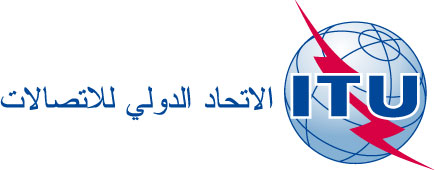 الاجتماع الثالث - جنيف، 16-15 يناير 2018الوثيقة CWG-SFP-3/10-A26 ديسمبر 2017الأصل: بالإنكليزيةالبرتغالالبرتغالمساهمة إلى الاجتماع الثالث لفريق العمل التابع للمجلس 
المعني بالخطتين الاستراتيجية والمالية للفترة 2023-2020مساهمة إلى الاجتماع الثالث لفريق العمل التابع للمجلس 
المعني بالخطتين الاستراتيجية والمالية للفترة 2023-2020تم إعداد هذه الوثيقة والموافقة عليها في إطار اللجنة المعنية بسياسات الاتحاد الدولي للاتصالات (Com-ITU) التابعة للمؤتمر الأوروبي لإدارات البريد والاتصالات (CEPT).تم إعداد هذه الوثيقة والموافقة عليها في إطار اللجنة المعنية بسياسات الاتحاد الدولي للاتصالات (Com-ITU) التابعة للمؤتمر الأوروبي لإدارات البريد والاتصالات (CEPT).